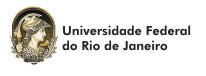 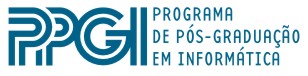 DEFESA DE TESE DE DOUTORADOAluno: Natanael Peixoto QuintinoTítulo: " Análise e Simulação numérica de uma equação da viga não-linear com fronteira móvel"Data, Horário e Local: 22 de agosto de 2019 às 15h - Anfiteatro Maria IreneBanca ExaminadoraMAURO ANTÔNIO RINCONPresidente / OrientadorPPGI - UFRJMARCELLO GOULART TEIXEIRAPPGI - UFRJDANIEL ALFARO VIGOSuplentePPGI - UFRJAURA CONCIIC - UFFOCTAVIO PAULO VERA VILLAGRANDM/UBB,CHILELUIZ MARIANO CARVALHODMA - UERJJUAN LÍMACO FERRELPGMAT - UFFAMAURY ALVAREZ CRUZSuplenteDCC – UFRJ